                           Your organization’s                               logo goes here                  +   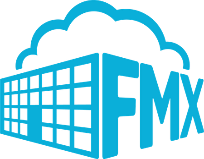 